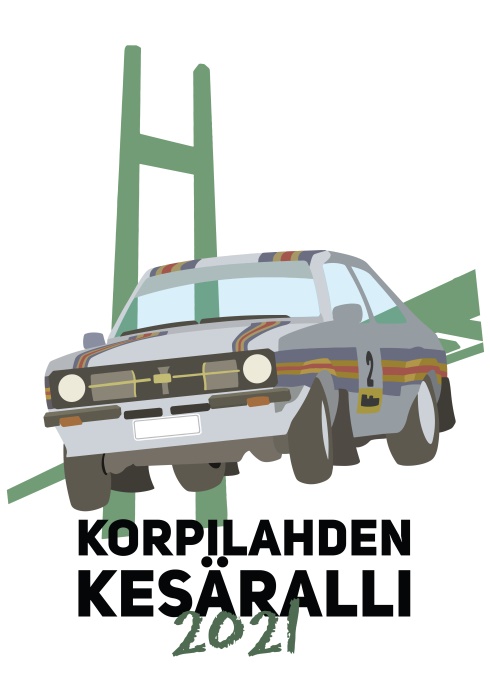 
EI ENNAKKOTUTUSTUTTAVIENYHTEYSTIETOLOMAKE
1-OHJAAJA:					MATKAPUHELINNUMERO:			

2-OHJAAJA:					MATKAPUHELINNUMERO:			HUOLLON YHTEYSTIEDOT:(Täytäthän kaikkien huollossa mukana olleiden henkilöiden nimet ja puhelinnumeron, mahdollisten covid19 -tartuntaketjujen selvittämisen varalle)YHDYSHENKILÖ: 				

MATKAPUHELINNUMERO: 			YHDYSHENKILÖ: 				

MATKAPUHELINNUMERO: 			YHDYSHENKILÖ: 				

MATKAPUHELINNUMERO: 			HUOLTOAUTO: 				
REKISTERINUMERO: 				